The Bass Plays the Bass and Other HomographsBy Gene BarrettaCompiled by Bitsy Galaska, Librarian Robeson Elementary CenterCommon Core State Standards-English Language Arts-Literacy, Reading Foundational, FirstGradeCCSS.ELA-Literacy.RF.1.2a Distinguish long from short vowel sounds in spoken single-syllablewords.CCSS.ELA-Literacy.RF.1.3b Decode regularly spelled one-syllable wordsCCSS.ELA-Literacy.RF.1.3e Decode two-syllable words following basic patterns by breaking thewords into syllables.CCSS.ELA-Literacy.RF.1.4c Use context to confirm or self-correct word recognition andunderstanding, rereading as necessary.CCSS.ELA-Literacy.RF.1.4a Read grade-level text with purpose and understanding.Common Core State Standards-English Language Arts-Literacy, Speaking Listening, First GradeCCSS.ELA-Literacy.SL.1.5 Add drawings or other visual displays to descriptions when appropriateto clarify ideas, thoughts, and feelings.FocusStudents listen to story using homographs and make text-to-text connections by matchingselected homographs.ActivationIntroduce author Gene Barretta to students and share information about him from his websitewww.genebarretta.com. Explain we will be reading a book written by Gene that tells us aboutwords that are spelled the same, but have different meanings.Pre Reading Conversation: Have you ever noticed words that are spelled the same, but are pronounced differentlyhave different meanings? They have a special name, do you have any idea what that name could be? Can you give an example of a homograph?Post Reading Conversation: After reading the book, do you know any homographs? Did the pictures in the book help you understand homographs? How? Did you notice that just by saying the word syllables differently, it changes the meaningof the word? Do you know any homographs?VocabularyHomographMinute (tiny)Rebel (both meanings)Entrance (both meanings)Console (both meanings)Polish (culture)Lesson Ideas:Matching Game- Prepare cards with written homographs, enough for one per student Create (teacher or together as a class) sentences using examples from the book that     use the homographs correctly Read sentences, have students stand up when their homograph is read and reinforce byhaving students pronounce their homograph both waysAlternate Matching Game- Prepare separate cards with a homograph sentence on each one using examples fromthe book Turn cards with sentence face down on table Students play a match game by selecting two cards, player keeps the cards if thehomographs matchIllustrate Homographs- Pair students, give each pair a homograph pair written on a card. Each student must illustrate their homographs, example: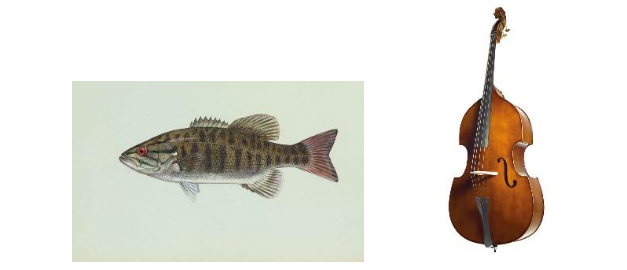  Students share their illustrations and classmates must figure out the homograph.Extra:Share a video about The Bass Plays the Bass (formerly titled Zoola Palooza) found on Youtube:http://www.youtube.com/watch?v=YFwOU8Dn1ochttp://www.youtube.com/watch?v=j6l9jRcCzY8